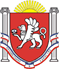 РЕСПУБЛИКА КРЫМ НИЖНЕГОРСКИЙ РАЙОНАДМИНИСТРАЦИЯ ДРОФИНСКОГО СЕЛЬСКОГО ПОСЕЛЕНИЯ ПОСТАНОВЛЕНИЕ«27» июля  2021 года               		№ 118-02    		с.ДрофиноОб утверждении Порядка предоставления грантов  в форме субсидий гражданам, впервые зарегистрированным в качестве самозанятых на территории Дрофинского сельского поселения Нижнегорского района Республики КрымВ соответствии с Бюджетным кодексом Российской Федерации, Федеральным законом от 06.10.2003 № 131-ФЗ «Об общих принципах организации местного самоуправления в Российской Федерации», Федеральным законом от 24.07.2007 № 209-ФЗ «О развитии малого и среднего предпринимательства в Российской Федерации», постановлением Правительства Российской Федерации от 18.09.2020 № 1492 «Об общих требованиях к нормативным правовым актам, муниципальным правовым актам, регулирующим предоставление субсидий, в том числе грантов в форме субсидий, юридическим лицам, индивидуальным предпринимателям, а также физическим лицам - производителям товаров, работ, услуг, и о признании утратившими силу некоторых актов Правительства Российской Федерации и отдельных положений некоторых актов Правительства Российской Федерации», Уставом Дрофинского сельского поселения Нижнегорского района Республики Крым, постановлением администрации Дрофинского сельского поселения Нижнегорского района Республики Крым «Об утверждении муниципальной целевой программы ««Поддержка и развитие малого и среднего предпринимательства на территории Дрофинского сельского поселения Нижнегорского района Республики Крым на 2021 - 2023годы», администрация Дрофинского сельского поселения Нижнегорского района Республики КрымПОСТАНОВЛЯЕТ:1. Утвердить Порядок предоставления грантов в форме субсидий гражданам, впервые зарегистрированным в качестве самозанятых на территории Дрофинского сельского поселения Нижнегорского района Республики Крым  (приложение).2 Настоящее постановление разместить на информационном стенде в администрации Дрофинского сельского поселения, а также на официальном сайте администрации Дрофинского сельского поселения в сети Интернет: http://дрофинскоесп.рф/.3. Настоящее постановление вступает в силу со дня его официального опубликования.4. Контроль над исполнением настоящего постановления возложить на заместителя главы администрации.Председатель Дрофинского сельского совета -                                                                      глава администрации Дрофинскогосельского поселения      						             Э.Э.Паниев	 Приложениек постановлению администрации 
Дрофинскогосельского поселенияот «27» июля 2021 г. № 118-02ПОРЯДОКПРЕДОСТАВЛЕНИЯ ГРАНТОВ В ФОРМЕ СУБСИДИЙ ГРАЖДАНАМ,ВПЕРВЫЕ ЗАРЕГИСТРИРОВАННЫМ В КАЧЕСТВЕ САМОЗАНЯТЫХ НА ТЕРРИТОРИИ ДРОФИНСКОГО СЕЛЬСКОГО ПОСЕЛЕНИЯ НИЖНЕГОРСКОГО РАЙОНА РЕСПУБЛИКИ КРЫМ1. Общие положения о предоставлении грантов1.1. Порядок предоставления грантов в форме субсидий гражданам, впервые зарегистрированным в качестве самозанятых (далее соответственно - Порядок, гранты), определяет общие положения, порядок проведения отбора получателей грантов, условия и порядок их предоставления, требования к отчетности, а также порядок осуществления контроля за соблюдением целей, условий и порядка предоставления грантов и ответственности за их несоблюдение.1.2. Понятия, используемые в Порядке:1.2.1. «Заявитель» - физическое лицо - гражданин Российской Федерации, постоянно проживающий на территории Дрофинского сельского поселения Нижнегорского района Республики Крым и впервые зарегистрированный в качестве самозанятого, применяющий специальный налоговый режим «Налог на профессиональный доход», ранее не осуществлявший деятельность в качестве индивидуального предпринимателя.1.2.2. «Приоритетная целевая группа получателей грантов» - Заявители из числа следующих категорий граждан:- официально зарегистрированные безработные граждане;- работники, находящиеся под угрозой массового увольнения (в отношении которых в соответствии с трудовым законодательством по инициативе работодателя был введен неполный рабочий день (неделя), временная приостановка работ, предоставлен отпуск без сохранения заработной платы, а также получившие письменное уведомление работодателя о предстоящем сокращении);- военнослужащие, уволенные в запас в связи с сокращением Вооруженных Сил Российской Федерации;- инвалиды;- одинокие и (или) многодетные родители, воспитывающие несовершеннолетних детей и (или) детей-инвалидов;- пенсионеры и (или) граждане предпенсионного возраста (в течение пяти лет до наступления возраста, дающего право на страховую пенсию по старости, в том числе назначаемую досрочно);- выпускники детских домов в течение трех лет после выпуска, но не старше 21 года;- лица, освобожденные из мест лишения свободы в течение двух лет, предшествующих дате проведения конкурсного отбора и имеющие неснятую или непогашенную судимость;- граждане, подвергшиеся воздействию вследствие чернобыльской и других радиационных аварий и катастроф;- граждане, отнесенные к категории ветеранов в соответствии с Федеральным законом от 12.01.1995 N 5-ФЗ "О ветеранах".1.2.3. «Уполномоченный орган» - администрация Дрофинского сельского поселения Нижнегорского района Республики Крым  - орган, уполномоченный на реализацию Порядка.1.2.4. «Комиссия» - комиссия по поддержке и развитию малого и среднего предпринимательства и организаций, образующих инфраструктуру поддержки субъектов малого и среднего предпринимательства на территории Дрофинского сельского поселения Нижнегорского района Республики Крым, осуществляющая свою деятельность в соответствии с постановлением администрации Дрофинского сельского поселения Нижнегорского района Республики Крым - орган, уполномоченный на рассмотрение документов Заявителя и принятие решений в рамках своих полномочий.1.2.5. «Получатель гранта» - Заявитель, в отношении которого принято положительное решение о предоставлении гранта, заключивший Соглашение.1.2.6. «Соглашение» - соглашение между главным распорядителем (получателем) средств бюджета Дрофинского сельского поселения Нижнегорского района Республики Крым  и Получателем гранта о предоставлении из бюджета Дрофинского сельского поселения Нижнегорского района Республики Крым грантов в форме субсидий в соответствии с пунктом 7 статьи 78 Бюджетного кодекса Российской Федерации, оформленное в соответствии с типовой формой, утвержденной постановлением администрации Дрофинского сельского поселения Нижнегорского района Республики Крым.1.2.7. «Обучение» - профессиональное обучение по программам переподготовки и повышения квалификации, а также консультационные услуги, соответствующие направленности (профилю) образования, оказываемые организациями, осуществляющими образовательную деятельность, имеющими лицензию на осуществление образовательной деятельности в соответствии с законодательством Российской Федерации.1.3. Гранты предоставляются в рамках муниципальной программы утвержденной постановлением администрации Дрофинского сельского поселения Нижнегорского района Республики Крым  (далее - Программа), в целях стимулирования вовлечения жителей Дрофинского сельского поселения Нижнегорского района Республики Крым в предпринимательскую деятельность, увеличения доли численности населения, занятого в малом и среднем предпринимательстве, создания благоприятных условий для развития самозанятости граждан и их профессиональной самореализации.1.4. Главным распорядителем бюджетных средств, до которого в соответствии с бюджетным законодательством Российской Федерации как до получателя бюджетных средств доведены в установленном порядке лимиты бюджетных обязательств на предоставление грантов, предусмотренные в бюджете Дрофинского сельского поселения Нижнегорского района Республики Крым   на соответствующий финансовый год и плановый период, является администрация Дрофинского сельского поселения Нижнегорского района Республики Крым (далее - Главный распорядитель).1.5. Гранты предоставляются в форме субсидий на финансовое обеспечение затрат Заявителей по результатам конкурсного отбора, проводимого Уполномоченным органом.1.6. Категорию получателей грантов составляют Заявители, одновременно соответствующие следующим критериям:- состоящие на учете в налоговом органе на территории Дрофинского сельского поселения Нижнегорского района Республики Крым в качестве налогоплательщика, применяющего специальный налоговый режим «Налог на профессиональный доход»;- не осуществлявшие деятельность в качестве индивидуального предпринимателя в течение двух последних лет, предшествующих дате подачи документов на предоставление гранта в Уполномоченный орган;- не являющиеся кредитной организацией, страховой организацией (за исключением потребительских кооперативов), инвестиционным фондом, негосударственным пенсионным фондом, профессиональным участником рынка ценных бумаг, ломбардом;- не являющиеся участником соглашений о разделе продукции;- не являющиеся в порядке, установленном законодательством Российской Федерации о валютном регулировании и валютном контроле, нерезидентом Российской Федерации, за исключением случаев, предусмотренных международными договорами Российской Федерации;- не осуществляющие предпринимательскую деятельность в сфере игорного бизнеса;- не осуществляющие производство и (или) реализацию подакцизных товаров, а также добычу и (или) реализацию полезных ископаемых, за исключением общераспространенных полезных ископаемых;- не являющиеся получателем средств бюджета Дрофинского сельского поселения Нижнегорского района Республики Крым  в соответствии с иными правовыми актами на цели, установленные Порядком;- не имеющие просроченной задолженности по возврату в бюджет  Дрофинского сельского поселения Нижнегорского района Республики Крым  субсидий, бюджетных инвестиций, предоставленных в том числе в соответствии с иными правовыми актами, и иной просроченной (неурегулированной)  задолженности перед бюджетом Дрофинского сельского поселения Нижнегорского района Республики Крым;- не имеющие неисполненной обязанности по уплате налогов, сборов, страховых взносов, пеней, штрафов и процентов, подлежащих уплате в соответствии с законодательством Российской Федерации о налогах и сборах.1.7. Критериями конкурсного отбора Заявителей являются:- принадлежность Заявителя к приоритетной целевой группе получателей грантов;- среднемесячный доход от реализации товаров (работ, услуг, имущественных прав) на первое число месяца подачи документов в Уполномоченный орган (тысяч рублей);- срок осуществления деятельности в качестве налогоплательщика, применяющего специальный налоговый режим «Налог на профессиональный доход» .Оценка степени соответствия заявителей критериям, предусмотренным настоящим пунктом, осуществляется согласно Приложению № 1 к настоящему Порядку.1.8. Способом проведения отбора Заявителей является конкурс. 1.9. Сведения о субсидии размещаются на Едином портале бюджетной системы Российской Федерации (www.budget.gov.ru) и на официальном сайте  администрации Дрофинского сельского поселения Нижнегорского района Республики Крым в информационно-телекоммуникационной сети «Интернет» http://дрофинскоесп.рф/.2. Порядок проведения конкурсного отбора получателей грантов2.1. Решение о проведении конкурсного отбора принимает Уполномоченный орган.2.2. Началом проведения конкурсного отбора является информационное сообщение о приеме документов на участие в конкурсном отборе, опубликованное Уполномоченным органом в средствах массовой информации   и размещенное на официальном сайте администрации Дрофинского сельского поселения Нижнегорского района Республики Крым в информационно-телекоммуникационной сети «Интернет», в обязательном порядке содержащее следующие сведения:1) сроки проведения конкурсного отбора (даты и времени начала (окончания) подачи (приема) заявок участников отбора), которые не могут быть меньше 30 календарных дней, следующих за днем размещения объявления о проведении отбора, а также информации о возможности проведения нескольких этапов отбора с указанием сроков (порядка) их проведения (при необходимости);2) наименование, место нахождения, почтовый адрес, адрес электронной почты Уполномоченного органа;3) результаты предоставления грантов в форме субсидии в соответствии с пунктом 3.8 настоящего Порядка;4) доменное имя, и (или) сетевой адрес, и (или) указатель страниц сайта в информационно-телекоммуникационной сети «Интернет», на котором обеспечивается проведение отбора;5) требования к участникам отбора в соответствии с пунктами 1.6 и 1.7 настоящего Порядка и перечень документов, представляемых участниками отбора для подтверждения их соответствия указанным требованиям;6) порядок подачи заявок участниками отбора и требования, предъявляемые к форме и содержанию заявок, подаваемых участниками отбора, в соответствии с Приложением № 2 к настоящему Порядку;7) порядок отзыва заявок участников отбора, порядок возврата заявок участников отбора, определяющий в том числе основания для возврата заявок участников отбора, порядок внесения изменений в заявки участников отбора;8) правила рассмотрения и оценки заявок участников отбора в соответствии с пунктом 2.8 настоящего Порядка;9) порядок предоставления участникам отбора разъяснений положений объявления о проведении отбора, даты начала и окончания срока такого предоставления;10) срок, в течение которого победитель (победители) отбора должен подписать соглашение (договор) о предоставлении грантов в форме субсидии (далее - соглашение);11) условия признания победителя (победителей) отбора уклонившимся от заключения соглашения;12) дата размещения результатов отбора на едином портале, а также на официальном сайте Уполномоченного органа в информационно-телекоммуникационной сети «Интернет», которая не может быть позднее 14-го календарного дня, следующего за днем определения победителя отбора.2.3. Прием и регистрация документов Заявителей с указанием регистрационного номера и даты их поступления осуществляется Уполномоченным органом в течение 1 рабочего дня с даты поступления.Каждый Заявитель вправе представить для участия в конкурсном отборе не более одной заявки на предоставление гранта.Заявитель вправе отозвать заявку на предоставление гранта на любом этапе до момента принятия решения на заседании Комиссии. Возврат документов осуществляется Уполномоченным органом на основании обращения Заявителя в письменной форме или в форме электронного документа в адрес руководителя Уполномоченного органа, оформленного в соответствии с требованиями Федерального закона от 02.05.2006 № 59-ФЗ «О порядке рассмотрения обращений граждан Российской Федерации». Возврату подлежат документы, представленные Заявителем в Уполномоченный орган по собственной инициативе; датой отзыва документов является дата регистрации соответствующего обращения Заявителя в письменной форме или в форме электронного документа.2.4. Для участия в конкурсном отборе Заявитель в обязательном порядке предоставляет в Уполномоченный орган следующие документы:2.4.1. Заявка по форме согласно приложению № 2 к Порядку;2.4.2. Копия паспорта гражданина Российской Федерации, собственноручно заверенная Заявителем;2.4.3. Справка о постановке на учет физического лица в качестве налогоплательщика налога на профессиональный доход (КНД 1122035), собственноручно заверенная Заявителем, сформированная с использованием мобильного приложения «Мой налог» или в веб-кабинете «Мой налог», размещенном на сайте http://npd.nalog.ru;2.4.4. Справка о состоянии расчетов (доходах) по налогу на профессиональный доход (КНД 1122036) за период с даты постановки Заявителя на учет в налоговом органе на территории Дрофинского сельского поселения Нижнегорского района Республики Крым  в качестве налогоплательщика налога на профессиональный доход на первое число месяца подачи документов в Уполномоченный орган, собственноручно заверенная Заявителем, сформированная с использованием мобильного приложения «Мой налог» или в веб-кабинете «Мой налог», размещенном на сайте http://npd.nalog.ru;2.4.5. Копия свидетельства о постановке на учет физического лица в налоговом органе (ИНН), собственноручно заверенная Заявителем;2.4.7. Документ российской кредитной организации (или его копия, собственноручно заверенная Заявителем), содержащий сведения о банковских реквизитах расчетного счета Заявителя в валюте Российской Федерации.2.4.8. Копии документов, собственноручно заверенные Заявителем, подтверждающие принадлежность Заявителя к приоритетной целевой группе получателей субсидии - предоставляются при наличии.2.4.9. Копия нотариально заверенной доверенности, подтверждающей право представителя Заявителя представлять его законные интересы в Уполномоченном органе для целей получения гранта, с приложением копии паспорта гражданина Российской Федерации законного представителя Заявителя - предоставляются в случае обращения в Уполномоченный орган законного представителя Заявителя с предъявлением оригиналов документов для сверки.2.5. Документы, указанные в пункте 2.4 Порядка, должны быть подписаны Заявителем или его законным представителем, сброшюрованы и пронумерованы.Все документы должны быть четко напечатаны. Подчистки и исправления не допускаются. При подготовке документов не допускается применение факсимильных подписей.2.6. Уполномоченный орган в целях принятия решения о предоставлении гранта получает следующие документы (информацию, сведения) в отношении Заявителя:2.6.1. Сведения из налогового органа, подтверждающие факт неосуществления Заявителем деятельности в качестве индивидуального предпринимателя в течение двух последних лет, предшествующих дате подачи документов на предоставление гранта в Уполномоченный орган.2.6.2. Сведения из налогового органа о статусе налогоплательщика налога на профессиональный доход (самозанятого), полученные с использованием сервиса, размещенного на официальном сайте Федеральной налоговой службы в информационно-телекоммуникационной сети «Интернет» (https://npd.nalog.ru/check-status/).2.6.3. Сведения из налогового органа о наличии (отсутствии) у Заявителя неисполненной обязанности по уплате налогов, сборов, страховых взносов, пеней, штрафов, процентов, подлежащих уплате в соответствии с законодательством Российской Федерации о налогах и сборах по состоянию на дату, указанную в информационном сообщении о приеме документов на участие в конкурсном отборе.2.6.4. Сведения от главных распорядителей средств бюджета Дрофинского сельского поселения Нижнегорского района Республики Крым  в отношении Заявителя:- о получении средств бюджета Дрофинского сельского поселения Нижнегорского района Республики Крым  в соответствии с иными правовыми актами на цели, установленные Порядком;- о наличии (отсутствии) просроченной задолженности по возврату в бюджет Дрофинского сельского поселения Нижнегорского района Республики Крым субсидий, бюджетных инвестиций, предоставленных в том числе в соответствии с иными правовыми актами, и иной просроченной (неурегулированной) задолженности перед бюджетом Дрофинского сельского поселения Нижнегорского района Республики Крым.2.7. Уполномоченный орган по истечении срока приема документов на участие в конкурсном отборе в течение 33 рабочих дней осуществляет следующие административные процедуры:- проверяет полноту и достоверность документов Заявителя на предмет их соответствия требованиям Порядка;- проверяет правильность расчета заявленного размера гранта на предмет соответствия требованиям Порядка;- оценивает документы Заявителей в соответствии с критериями конкурсного отбора Заявителей согласно приложению № 1 путем расчета суммы итогового коэффициента оценки;- направляет документы Заявителя в Комиссию для рассмотрения вопросов о допуске Заявителей к участию в конкурсном отборе и предоставлении грантов.2.7.1. Вопросы о допуске Заявителей к участию в конкурсном отборе и предоставлении грантов рассматриваются Комиссией. Состав, порядок формирования и деятельности Комиссии определяются постановлением администрации Дрофинского сельского поселения Нижнегорского района Республики Крым.Принятые на заседании Комиссии решения по вопросам о допуске Заявителей к участию в конкурсном отборе и предоставлении грантов оформляются в форме протокола, который подписывается председателем и секретарем Комиссии. Протокол заседания ведет секретарь Комиссии.2.8. Решение о допуске Заявителей к участию в конкурсном отборе и предоставлении грантов принимается на заседании Комиссии в течение 20 рабочих дней после окончания срока, указанного в пункте 2.7 настоящего Порядка.Комиссия отказывает Заявителю в участии в конкурсном отборе и предоставлении гранта по основаниям, предусмотренным пунктом 2.9 настоящего Порядка.На основании рассчитанных Уполномоченным органом итоговых коэффициентов оценки заявок Заявителей Комиссия:- присваивает каждой заявке на участие в конкурсе порядковый номер в порядке уменьшения итоговых коэффициентов оценки заявок. Заявке, которая получила наивысший итоговый коэффициент оценки заявок, присваивается первый номер. В случае, если несколько заявок получили наивысший итоговый коэффициент оценки заявок, меньший порядковый номер присваивается заявке, которая поступила в Уполномоченный орган ранее других заявок, содержащих такие же условия (исходя из даты и номера регистрации заявки).- признает победителями конкурса Заявителей, заявки которых получили наибольшие итоговые коэффициенты оценки. Количество победителей определяется объемом бюджетных ассигнований, предусмотренных в бюджете Дрофинского сельского поселения Нижнегорского района Республики Крым на цели предоставления грантов в соответствии с настоящим Порядком в текущем финансовом году. В случае равенства сумм итоговых коэффициентов оценки по документам нескольких Заявителей, приоритетное право на получение гранта предоставляется Заявителю, документы которого поступили в Уполномоченный орган ранее других заявок, содержащих такие же условия (исходя из даты и номера регистрации заявки).В случае поступления на рассмотрение Комиссии документов единственного Заявителя, соответствующих требованиям Порядка и условиям конкурсного отбора, конкурсный отбор считается состоявшимся и Комиссия признает такого Заявителя победителем конкурсного отбора.Получателями грантов являются Заявители, признанные Комиссией победителями конкурсного отбора.2.9. Основаниями для отказа Заявителю в участии в конкурсном отборе и предоставлении гранта являются:- несоответствие представленных Заявителем документов требованиям пункта 2.4 Порядка или непредставление (предоставление не в полном объеме) указанных документов;- недостоверность представленной Заявителем информации;- подача Заявителем заявки после даты и (или) времени, определенных для подачи заявок;- несоответствие Заявителя требованиям пункта 1.6 Порядка;- невыполнение условий оказания поддержки;- ранее в отношении Заявителя было принято решение об оказании аналогичной поддержки (поддержки, условия оказания которой совпадают, включая форму, вид поддержки и цели ее оказания) и сроки ее оказания не истекли;- с момента признания Заявителя допустившим нарушение порядка и условий оказания аналогичной поддержки, в том числе не обеспечившим целевого использования средств поддержки, прошло менее чем три года;- выявление в документах Заявителя затрат, не соответствующих целям предоставления субсидии. При этом Заявителю отказывается в предоставлении субсидии только в отношении таких затрат;- отсутствие неиспользованного остатка бюджетных ассигнований для предоставления субсидии в текущем финансовом году.2.10. Уполномоченный орган со дня принятия решения на заседании Комиссии осуществляет следующие административные процедуры:- в течение 5 дней информирует каждого Заявителя о принятом решении путем направления письменного мотивированного уведомления на адрес электронной почты, указанный в заявке, а при его отсутствии - на почтовый адрес Заявителя;- в течение 30 дней публикует в газете «Нижнегорье»  и размещает на официальном сайте администрации  Дрофинского сельского поселения Нижнегорского района Республики Крым  в информационно-телекоммуникационной сети «Интернет» информационное сообщение об итогах конкурсного отбора, содержащее информацию об участниках конкурсного отбора, включающее следующие сведения:дата, время и место проведения рассмотрения заявок;дата, время и место оценки заявок участников отбора;информация об участниках отбора, заявки которых были рассмотрены;информация об участниках отбора, заявки которых были отклонены, с указанием причин их отклонения, в том числе положений объявления о проведении отбора, которым не соответствуют такие заявки;последовательность оценки заявок участников отбора, присвоенные заявкам участников отбора значения по каждому из предусмотренных критериев оценки заявок участников отбора, принятое на основании результатов оценки указанных предложений решение о присвоении таким заявкам порядковых номеров;наименование получателя (получателей) субсидии, с которым заключается соглашение, и размер предоставляемой ему субсидии.- в течение 30 дней вносит сведения о Получателях гранта в Реестр субъектов малого и среднего предпринимательства - получателей поддержки Дрофинского сельского поселения Нижнегорского района Республики Крым.3. Условия и порядок предоставления грантов3.1. Грант в форме субсидии предоставляется единовременно на заявительной, безвозмездной, безвозвратной, целевой основе по результатам конкурсного отбора, при соблюдении Заявителем требований Порядка, в пределах бюджетных ассигнований, предусмотренных в бюджете Дрофинского сельского поселения Нижнегорского района Республики Крым на указанные цели в рамках Программы в текущем финансовом году.3.2. Грант предоставляется на финансовое обеспечение следующих затрат Заявителя:- оплата стоимости аренды помещения (за исключением субаренды), в котором Заявитель осуществляет деятельность;- оплата стоимости основных средств, необходимых для осуществления основной деятельности (за исключением легкового автотранспорта, сотовых (мобильных) телефонов, планшетов);- оплата стоимости расходных материалов, используемых в основной деятельности;- оплата стоимости обучения.3.3. Предельный размер гранта на Заявителя составляет не более 50,0 тыс. рублей.3.4. Получатель гранта обязан обеспечить выполнение следующих условий:- целевое расходование средств гранта по направлениям, определенным в пункте 3.2 Порядка, в течение финансового года, в котором предоставлен грант;- осуществление деятельности в качестве налогоплательщика налога на профессиональный доход не менее года после оказания поддержки.3.5. Запрещено расходование средств гранта в результате сделки между лицами, признаваемыми в соответствии с частью 2 статьи 105.1 Налогового кодекса Российской Федерации взаимозависимыми.3.6. Грант предоставляется при условии согласия получателя гранта:- на признание сведений, составляющих в соответствии со статьей 102 Налогового кодекса Российской Федерации налоговую тайну, общедоступными;- на осуществление в отношении него главным распорядителем и уполномоченным органом муниципального финансового контроля проверок соблюдения целей, условий и порядка предоставления гранта.3.7. Основанием для предоставления гранта является Соглашение, заключенное между главным распорядителем и получателем субсидии в течение 15 рабочих дней после принятия решения о предоставлении гранта на заседании Комиссии.Заявитель при поступлении проекта Соглашения о получении муниципального гранта в течение 5 рабочих дней в установленном порядке подписывает его в двух экземплярах и представляет в Уполномоченный орган.В случае отказа Заявителя от подписания Соглашения или нарушения срока его подписания Уполномоченный орган вправе аннулировать решение о предоставлении гранта, в связи с чем Заявителю направляется письменное уведомление, а право на получение гранта предоставляется следующему Заявителю предоставляется Заявителю, заявке которого в соответствии с пунктом 2.8 настоящего Порядка был присвоен следующий порядковый номер.Изменение заключенного Соглашения на предоставление гранта осуществляется по соглашению сторон и оформляется в виде дополнительного соглашения, являющегося неотъемлемой частью Соглашения и вступающего в силу после его подписания.Расторжение Соглашения осуществляется по соглашению сторон и оформляется в виде дополнительного соглашения, являющегося неотъемлемой частью Соглашения и вступающего в силу после его подписания.Расторжение Соглашения в одностороннем порядке возможно по инициативе главного распорядителя в случаях, определенных в пункте 5.3 Порядка.В случае уменьшения главному распорядителю как получателю бюджетных средств ранее доведенных лимитов бюджетных обязательств, указанных в пункте 1.4 настоящего Порядка, приводящего к невозможности предоставления субсидии в размере, определенном в соглашении, в соглашение включается условие о согласовании новых условий соглашения или о расторжении соглашения при недостижении согласия по новым условиям.Соглашение и дополнительные соглашения к нему оформляются в соответствии с типовой формой, утвержденной постановлением администрации Дрофинского сельского поселения Нижнегорского района Республики Крым.3.8. Результатом предоставления гранта является увеличение дохода получателя гранта от реализации товаров (работ, услуг, имущественных прав) в течение года оказания финансовой поддержки.Количественное значение показателя, необходимого для достижения результата предоставления гранта, устанавливается главным распорядителем в Соглашении индивидуально для каждого получателя гранта согласно данным заявки в соответствии с подпунктом 2.4.1 Порядка.Получатель гранта обязан обеспечить достижение значения показателя, необходимого для достижения результата предоставления субсидии, установленного в Соглашении. Недостижение получателем гранта показателя, необходимого для достижения результата предоставления субсидии, является нарушением условий предоставления гранта и служит основанием для возврата перечисленной субсидии в соответствии с разделом 5 Порядка.3.9. Перечисление гранта осуществляется главным распорядителем на основании заключенного Соглашения на расчетный счет, открытый получателем субсидии в российских кредитных организациях, в течение двадцати рабочих дней после заключения Соглашения.3.10. Предоставление получателем гранта главному распорядителю дополнительных документов после проведения конкурсного отбора не требуется.4. Требования к отчетности4.1. В целях анализа эффективности использования бюджетных средств получатели гранта обязаны не позднее 1 февраля года, следующего за годом предоставления гранта, предоставить в Уполномоченный орган отчет по форме согласно приложению № 3 к Порядку с обязательным приложением:- копий документов, подтверждающих факт целевого расходования средств гранта в соответствии с требованиями Порядка (в зависимости от вида затрат: договоры аренды, договоры купли-продажи, счета, счета-фактуры, товарные накладные, акты, платежные поручения с отметкой кредитной организации, кассовые документы, подтверждающие факт оплаты расходов), собственноручно заверенных получателем гранта;- справки о состоянии расчетов (доходах) по налогу на профессиональный доход (КНД 1122036) за период с даты постановки Заявителя на учет в налоговом органе на территории Дрофинского сельского поселения Нижнегорского района Республики Крым    в качестве налогоплательщика налога на профессиональный доход на 1 января года, следующего за годом предоставления гранта, собственноручно заверенной получателем гранта, сформированной с использованием мобильного приложения «Мой налог» или в веб-кабинете «Мой налог», размещенном на сайте http://npd.nalog.ru.Главный распорядитель вправе устанавливать в Соглашении сроки и формы предоставления получателем гранта дополнительной отчетности.4.2. Мониторинг достижения показателя результативности осуществляется Уполномоченным органом путем сопоставления количественного значения показателя, необходимого для достижения результата предоставления гранта, установленного для получателя гранта в Соглашении, и сведений о доходе получателя гранта по налогу на профессиональный доход на 1 января года, следующего за годом предоставления гранта, в соответствии со справкой (КНД 1122036), сформированной получателем гранта с использованием мобильного приложения «Мой налог» или в веб-кабинете «Мой налог», размещенном на сайте http://npd.nalog.ru.5. Порядок осуществления контроля за соблюдением целей,условий и порядка предоставления грантови ответственности за их несоблюдение5.1. Контроль за соблюдением условий, целей и порядка предоставления гранта осуществляется главным распорядителем и органом муниципального финансового контроля в соответствии с муниципальным правовым актом.5.2. Главный распорядитель и орган муниципального финансового контроля осуществляют проверки соблюдения условий, целей и порядка предоставления гранта получателями гранта.5.3. В случае нарушения получателем гранта условий, целей и порядка его предоставления, выявленного по фактам проверок, проведенных главным распорядителем и уполномоченным органом муниципального финансового контроля, а также в случае недостижения получателем гранта показателя, необходимого для достижения результата предоставления гранта, установленного в соответствии с пунктом 3.8 Порядка, решение о предоставлении гранта аннулируется, а перечисленный грант подлежит возврату в полном объеме в бюджет Дрофинского сельского поселения Нижнегорского района Республики Крым в течение 20 рабочих дней с даты предъявления получателю гранта требования главного распорядителя об обеспечении возврата средств гранта.Требование об обеспечении возврата средств гранта в бюджет Дрофинского сельского поселения Нижнегорского района Республики Крым подготавливается главным распорядителем в письменной форме с указанием получателя гранта, платежных реквизитов, срока возврата и суммы гранта, подлежащей возврату.5.4. В случае отказа получателя гранта от добровольного исполнения предъявленного требования главного распорядителя об обеспечении возврата средств гранта в бюджет Дрофинского сельского поселения Нижнегорского района Республики Крым субсидия взыскивается в судебном порядке.5.5. Остаток муниципального гранта, не использованный получателем гранта в отчетном финансовом году (год предоставления гранта), подлежит возврату в срок до 1 февраля финансового года, следующего за отчетным, путем перечисления средств гранта на лицевой счет администрации Дрофинского сельского поселения Нижнегорского района Республики Крым, в случаях, предусмотренных Соглашением.5.6. Информация о нарушении получателем гранта условий, целей и порядка предоставления субсидии вносится в Реестр субъектов малого и среднего предпринимательства - получателей поддержки (Дрофинского сельского поселения Нижнегорского района Республики Крым). В дальнейшем такой заявитель лишается права на получение субсидии в течение трех лет с момента признания заявителя допустившим нарушение.Приложение № 1к Порядкупредоставления грантовв форме субсидий гражданам,впервые зарегистрированнымв качестве самозанятых 
на территории Дрофинского сельского поселения 
Нижнегорского района Республики КрымКРИТЕРИИКОНКУРСНОГО ОТБОРА ЗАЯВИТЕЛЯ______________________________________________________(фамилия, имя и отчество (последнее - при наличии))--------------------------------<*> - отношение фактического объема дохода от реализации товаров (работ, услуг, имущественных прав) к количеству полных месяцев осуществления деятельности Заявителя с даты постановки на учет в качестве налогоплательщика налога на профессиональный доход на первое число месяца подачи документов в Уполномоченный орган;<**> - разница между датой регистрации документов Заявителя в Уполномоченном органе и датой постановки Заявителя на учет в качестве налогоплательщика налога на профессиональный доход.Приложение № 2к Порядкупредоставления грантовв форме субсидий гражданам,впервые зарегистрированнымв качестве самозанятых на территории Дрофинского сельского поселения Нижнегорского района Республики КрымЗАЯВКАНА ПРЕДОСТАВЛЕНИЕ ГРАНТА В ФОРМЕ СУБСИДИИ ГРАЖДАНИНУ,ВПЕРВЫЕ ЗАРЕГИСТРИРОВАННОМУ В КАЧЕСТВЕ САМОЗАНЯТОГОЯ, _______________________________________________________________________,      (указывается фамилия, имя и отчество (последнее - при наличии))изучив  нормативные  правовые  акты,  регламентирующие  порядок  и  условия предоставления   гранта,   прошу   предоставить   грант  в  форме  субсидии гражданину,  впервые  зарегистрированному  в качестве самозанятого. В целях получения гранта сообщаю о себе следующие сведения:1. ОБЩИЕ СВЕДЕНИЯ2. СВЕДЕНИЯ О ПРИНАДЛЕЖНОСТИК ПРИОРИТЕТНОЙ ЦЕЛЕВОЙ ГРУППЕ ПОЛУЧАТЕЛЕЙ ГРАНТА3. РАСЧЕТ РАЗМЕРА ГРАНТА--------------------------------<*> Грант предоставляется на финансовое обеспечение следующих затрат Заявителя:- оплата стоимости аренды помещения (за исключением субаренды), в котором Заявитель осуществляет деятельность;- оплата стоимости основных средств, необходимых для осуществления основной деятельности (за исключением легкового автотранспорта, сотовых (мобильных) телефонов, планшетов);- оплата стоимости расходных материалов, используемых в основной деятельности;- оплата стоимости обучения.<**> Предельный размер гранта на Заявителя составляет не более 50000,0 рубля.4. ОБЯЗАТЕЛЬСТВА ЗАЯВИТЕЛЯ ПО СОБЛЮДЕНИЮ УСЛОВИЙПРЕДОСТАВЛЕНИЯ ГРАНТА5. ПЕРЕЧЕНЬ ПРИЛАГАЕМЫХ ДОКУМЕНТОВПриложение № 3к Порядкупредоставления грантовв форме субсидий гражданам,впервые зарегистрированнымв качестве самозанятых на территории Дрофинского сельского поселения Нижнегорского района Республики КрымОТЧЕТо расходовании гранта в форме субсидии гражданам,впервые зарегистрированным в качестве самозанятых1. Общая информация о получателе гранта2. Информация о расходовании гранта3. Перечень прилагаемых документов,подтверждающих целевое расходование гранта№ п/пКритерийПоказательКоэффициентУдельный вес критерия в общей системе оценки, %Суммарная доля итоговой оценки1.Принадлежность Заявителя к приоритетной целевой группе получателей грантовпринадлежит к четырем и более приоритетным целевым группам10404,01.Принадлежность Заявителя к приоритетной целевой группе получателей грантовпринадлежит к трем приоритетным целевым группам7,5403,01.Принадлежность Заявителя к приоритетной целевой группе получателей грантовпринадлежит к двум приоритетным целевым группам5402,01.Принадлежность Заявителя к приоритетной целевой группе получателей грантовпринадлежит к одной приоритетной целевой группе2,5401,001.Принадлежность Заявителя к приоритетной целевой группе получателей грантовне принадлежит0400,002.Среднемесячный доход от реализации товаров (работ, услуг, имущественных прав) на первое число месяца подачи документов в Уполномоченный орган (тысяч рублей) <*>Более 15010404,02.Среднемесячный доход от реализации товаров (работ, услуг, имущественных прав) на первое число месяца подачи документов в Уполномоченный орган (тысяч рублей) <*>от 100 до 150 (включительно)7,5403,02.Среднемесячный доход от реализации товаров (работ, услуг, имущественных прав) на первое число месяца подачи документов в Уполномоченный орган (тысяч рублей) <*>от 50 до 100 (включительно)5402,02.Среднемесячный доход от реализации товаров (работ, услуг, имущественных прав) на первое число месяца подачи документов в Уполномоченный орган (тысяч рублей) <*>до 50 (включительно)2,5401,002.Среднемесячный доход от реализации товаров (работ, услуг, имущественных прав) на первое число месяца подачи документов в Уполномоченный орган (тысяч рублей) <*>нет0400,003.Срок осуществления деятельности в качестве налогоплательщика, применяющего специальный налоговый режим "Налог на профессиональный доход" (месяцев) <**>менее 310202,003.Срок осуществления деятельности в качестве налогоплательщика, применяющего специальный налоговый режим "Налог на профессиональный доход" (месяцев) <**>от 3 до 67,5201,503.Срок осуществления деятельности в качестве налогоплательщика, применяющего специальный налоговый режим "Налог на профессиональный доход" (месяцев) <**>от 6 до 95201,003.Срок осуществления деятельности в качестве налогоплательщика, применяющего специальный налоговый режим "Налог на профессиональный доход" (месяцев) <**>от 9 до 122,5200,503.Срок осуществления деятельности в качестве налогоплательщика, применяющего специальный налоговый режим "Налог на профессиональный доход" (месяцев) <**>более 120200Итого:Итого:Итого:Итого:1001.Данные паспорта гражданина Российской Федерации:Данные паспорта гражданина Российской Федерации:1.1.Серия и номер______________________________1.2.Наименование выдавшего органа______________________________1.3.Дата выдачи______________________________1.4.Код подразделения______________________________2.Идентификационный номер налогоплательщика (ИНН)______________________________3.Страховой номер индивидуального лицевого счета ______________________________4.Адрес регистрации по месту жительства______________________________5.Адрес фактического пребывания______________________________6.Контактный телефон______________________________7.Адрес электронной почты______________________________8.Дата постановки на учет в качестве налогоплательщика налога на профессиональный доход______________________________9.Основной вид деятельности, осуществляемый в качестве налогоплательщика налога на профессиональный доход______________________________№ п/пПриоритетные целевые группы получателей грантаОтметка о принадлежности (да/нет)1.Официально зарегистрированные безработные граждане_____________2.Работники, находящиеся под угрозой массового увольнения (в отношении которых в соответствии с трудовым законодательством по инициативе работодателя был введен неполный рабочий день (неделя), временная приостановка работ, предоставлен отпуск без сохранения заработной платы, а также получившие письменное уведомление работодателя о предстоящем сокращении)_____________3.Военнослужащие, уволенные в запас в связи с сокращением Вооруженных Сил Российской Федерации_____________4.Инвалиды_____________5.Одинокие и (или) многодетные родители, воспитывающие несовершеннолетних детей и (или) детей-инвалидов_____________6.Пенсионеры и (или) граждане предпенсионного возраста (в течение пяти лет до наступления возраста, дающего право на страховую пенсию по старости, в том числе назначаемую досрочно)_____________7.Выпускники детских домов в возрасте до 21 года (в течение трех лет после выпуска)_____________8.Лица, освобожденные из мест лишения свободы и имеющие неснятую или непогашенную судимость (в течение двух лет, предшествующих дате проведения конкурсного отбора)_____________9.Граждане, подвергшиеся воздействию вследствие чернобыльской и других радиационных аварий и катастроф_____________10.Граждане, отнесенные к категории ветеранов в соответствии с Федеральным законом от 12.01.1995 N 5-ФЗ "О ветеранах"_____________№ п/пНаименование статьи затрат, на финансовое обеспечение которых запрашивается грант <*>Описание затрат (основные количественные и качественные характеристики)Запрашиваемая сумма гранта, руб. <**>12341.2....Итого:Итого:Итого:1. С Порядком предоставления грантов в форме субсидий гражданам, впервые зарегистрированным в качестве самозанятых, ознакомлен и обязуюсь соблюдать порядок и условия их предоставления__________________(подпись Заявителя)2. Настоящим подтверждаю следующие сведения по состоянию на дату подачи документов:2. Настоящим подтверждаю следующие сведения по состоянию на дату подачи документов:2.1. Состою на учете в налоговом органе на территории Дрофинского сельского поселения Нижнегорского района Республики Крым  в качестве налогоплательщика, применяющего специальный налоговый режим «Налог на профессиональный доход»__________________(подпись Заявителя)2.2. Не осуществлял деятельность в качестве индивидуального предпринимателя в течение двух последних лет, предшествующих дате подачи документов на предоставление гранта в Уполномоченный орган__________________(подпись Заявителя)2.3. Не являюсь кредитной организацией, страховой организацией (за исключением потребительских кооперативов), инвестиционным фондом, негосударственным пенсионным фондом, профессиональным участником рынка ценных бумаг, ломбардом__________________(подпись Заявителя)2.4. Не являюсь участником соглашений о разделе продукции__________________(подпись Заявителя)2.5. Не являюсь в порядке, установленном законодательством Российской Федерации о валютном регулировании и валютном контроле, нерезидентом Российской Федерации, за исключением случаев, предусмотренных международными договорами Российской Федерации__________________(подпись Заявителя)2.6. Не осуществляю предпринимательскую деятельность в сфере игорного бизнеса__________________(подпись Заявителя)2.7. Не осуществляю производство и (или) реализацию подакцизных товаров, а также добычу и (или) реализацию полезных ископаемых, за исключением общераспространенных полезных ископаемых__________________(подпись Заявителя)2.8. Не являюсь получателем средств бюджета Дрофинского сельского поселения Нижнегорского района Республики Крым  в соответствии с иными правовыми актами на цели, установленные Порядком__________________(подпись Заявителя)2.9. Не имею просроченной задолженности по возврату в бюджет Дрофинского сельского поселения Нижнегорского района Республики Крым  субсидий, бюджетных инвестиций, предоставленных в том числе в соответствии с иными правовыми актами, и иной просроченной задолженности перед бюджетом Дрофинского сельского поселения Нижнегорского района Республики Крым __________________(подпись Заявителя)2.10. Не имею неисполненной обязанности по уплате налогов, сборов, страховых взносов, пеней, штрафов и процентов, подлежащих уплате в соответствии с законодательством Российской Федерации о налогах и сборах__________________(подпись Заявителя)3. Гарантирую полноту и достоверность представленных документов, информации и сведений__________________(подпись Заявителя)4. Подтверждаю свое согласие на право Уполномоченного органа на обработку (включая сбор, систематизацию, накопление, хранение, уточнение (обновление, изменение), использование, распространение (в том числе передачу), обезличивание, блокирование и уничтожение) своих персональных данных и иных сведений, указанных в настоящей заявке и прилагаемых документах, которые необходимы для получения гранта, в том числе на получение из уполномоченных органов государственной власти и местного самоуправления необходимых документов и информации__________________(подпись Заявителя)5. Обязуюсь обеспечить целевое расходование средств гранта по направлениям, определенным в пункте 3.2 Порядка, в течение финансового года, в котором предоставлен грант__________________(подпись Заявителя)6. Обязуюсь осуществлять деятельность в качестве налогоплательщика налога на профессиональный доход не менее года после оказания поддержки__________________(подпись Заявителя)7. Принимаю обязательство по увеличению моего дохода от реализации товаров (работ, услуг, имущественных прав) в течение года оказания финансовой поддержки (по состоянию на 1 января следующего года) в размере не менее __________________ рублей__________________(подпись Заявителя)8. О необходимости предоставления финансовой отчетности в соответствии с требованиями раздела 4 Порядка проинформирован__________________(подпись Заявителя)1.1.Копия паспорта гражданина Российской Федерации, собственноручно заверенная Заявителемна ___ л. в ___ экз.1.2.Справка о постановке на учет физического лица в качестве налогоплательщика налога на профессиональный доход (КНД 1122035), собственноручно заверенная Заявителем, сформированная с использованием мобильного приложения «Мой налог» или в веб-кабинете «Мой налог», размещенном на сайте http://npd.nalog.ruна ___ л. в ___ экз.1.3.Справка о состоянии расчетов (доходах) по налогу на профессиональный доход (КНД 1122036) за период с даты постановки Заявителя на учет в налоговом органе на территории Дрофинского сельского поселения Нижнегорского района Республики Крым  в качестве налогоплательщика налога на профессиональный доход на первое число месяца подачи документов в Уполномоченный орган, собственноручно заверенная Заявителем, сформированная с использованием мобильного приложения «Мой налог» или в веб-кабинете «Мой налог», размещенном на сайте http://npd.nalog.ruна ___ л. в ___ экз.1.4.Копия свидетельства о постановке на учет физического лица в налоговом органе (ИНН), собственноручно заверенная Заявителемна ___ л. в ___ экз.1.5.Документ российской кредитной организации (или его копия, собственноручно заверенная Заявителем), содержащий сведения о банковских реквизитах расчетного счета Заявителя в валюте Российской Федерациина ___ л. в ___ экз.1.6.Копии документов, собственноручно заверенные Заявителем, подтверждающие принадлежность к приоритетной целевой группе получателей субсидии - предоставляются при наличиина ___ л. в ___ экз.1.7.Копия нотариально заверенной доверенности, подтверждающей право представителя Заявителя представлять его законные интересы в Уполномоченном органе для целей получения гранта, с приложением копии паспорта гражданина Российской Федерации законного представителя Заявителя - предоставляются в случае обращения в Уполномоченный орган законного представителя Заявителяна ___ л. в ___ экз.Заявитель:___________(подпись)___________________________(фамилия, инициалы)"___" __________ 20___ г."___" __________ 20___ г."___" __________ 20___ г.Фамилия, имя и отчество (последнее - при наличии)________________________________Идентификационный номер налогоплательщика (ИНН)________________________________Год оказания поддержки________________________________Сумма полученного гранта, руб.________________________________№ п/пНаименование статьи и описание затрат с указанием основных количественных и качественных характеристикВид и реквизиты (дата и номер) платежного документа, подтверждающего факт произведения затратСумма затрат по статье, (руб.)12341.2....Итого:Итого:Итого:Неизрасходованный остаток средств гранта, подлежащий возврату, (руб.)Неизрасходованный остаток средств гранта, подлежащий возврату, (руб.)Неизрасходованный остаток средств гранта, подлежащий возврату, (руб.)1.Копии документов, подтверждающих факт целевого расходования средств гранта в соответствии с требованиями Порядка (в зависимости от вида затрат: договоры аренды, договоры купли-продажи, счета, счета-фактуры, товарные накладные, акты, платежные поручения с отметкой кредитной организации, кассовые документы, подтверждающие факт оплаты расходов), собственноручно заверенные получателем грантана ____ л. в ___ экз.2.Справка о состоянии расчетов (доходах) по налогу на профессиональный доход (КНД 1122036) за период с даты постановки Заявителя на учет в налоговом органе на территории Дрофинского сельского поселения Нижнегорского района Республики Крым в качестве налогоплательщика налога на профессиональный доход на 1 января года, следующего за годом предоставления гранта, собственноручно заверенная получателем гранта, сформированная с использованием мобильного приложения «Мой налог» или в веб-кабинете «Мой налог», размещенном на сайте http://npd.nalog.ruна ____ л. в ___ экз.Заявитель:___________(подпись)___________________________(фамилия, инициалы)"___" __________ 20___ г."___" __________ 20___ г."___" __________ 20___ г.